Blue Task of Lab4 of EECE3093 (Software Engineering), Spring 2015This description is about Blue task.The Blue task asks you to reuse the implementation of “Display file names in a dropdown box” of the GreenAndRed project and implement your solution inside a different project named BlueAndPurple.The feature (requirement) to be traced for the Blue task  within the GreenAndRed project is:Display file names in a dropdown boxRelevant materials can be found in “Course Website  Labs  Lab4  Blue”Task Blue asks you to:Identify the requirements traceability matrix (RTM) of the “Display file names in a dropdown box” feature within the project GreenAndRed. Document the RTM by using a WORD file.Reuse the methods from GreenAndRed to implement inside BlueAndPurple a new feature to: scan the selected folder, find all txt files, sort them by their size, using pop-up box listing all files’ name and size. The following figure illustrates a sample output of the Blue task.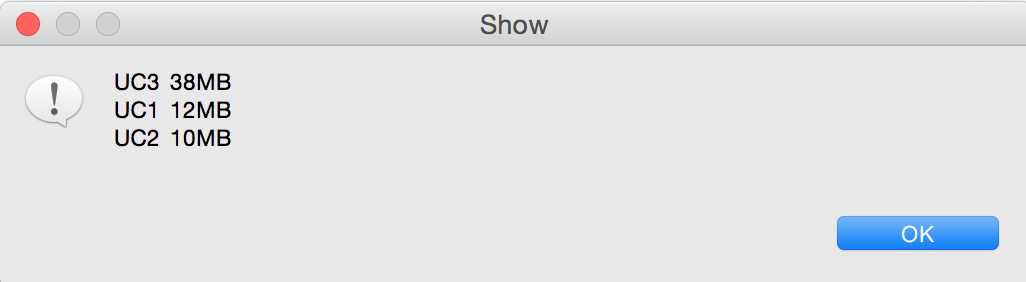 Demo your code and then submit your RTM and code (two files) to Blackboard.